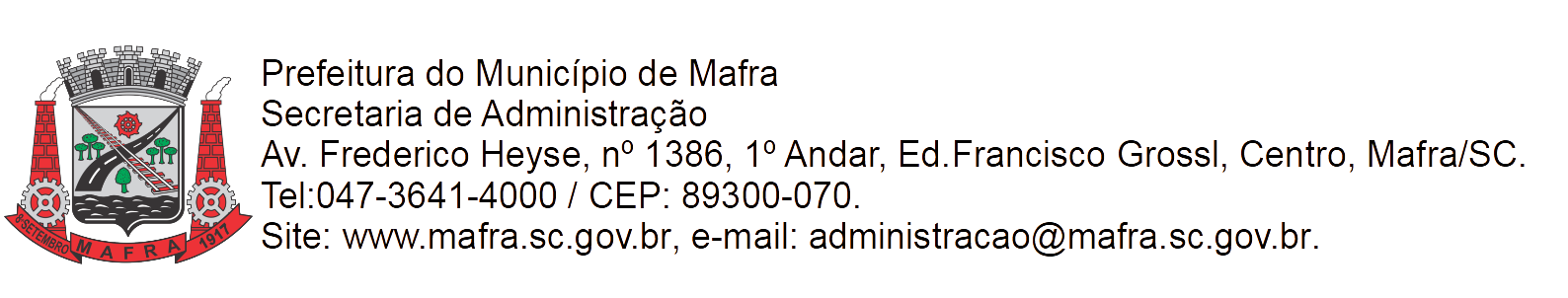 TERMO DE ADJUDICAÇÃO DE PROCESSO LICITATÓRIOCom base na lei 8.666/93, alterada pela lei 8.883/94, torna-se público o resultado referente a licitação abaixo mencionada:Objeto da Licitação: Contratação de empresa especializada no fornecimento, instalação, montagem e desmontagem de divisórias de gesso acartonado (drywall), forro modular de gesso e portas de madeira, incluindo todos os materiais e ferramentas, bem como a mão de obra necessária à execução dos serviços, através das Secretarias do Município de Mafra e e Corpo de Bombeiros. Pregão Eletrônico RP número: 068/2023  Processo número: 227/2023Data de Julgamento das Propostas: 30/10/2023Data da Adjudicação: 20/11/2023Fornecedores e itens declarados Adjudicados:
13073 - MAYLA FERRO MORAES SANTOS CONSTRUÇÕES - ME (32.626.617/0001-03)Mafra, 20/11/2023LoteItemMaterial/ServiçoUnid. medidaMarcaQuantidadeValor unitário (R$)Valor total (R$)11101010 - Fornecimento e colocação de kit porta de madeira (porta em divisória leve ou média) medidas aproximadas 80 x 210 cm, espessura de 3,5 cm. 
Itens inclusos: dobradiças , montagem e instalação de batente e fechadura. Aplicação de pinturaUnEUCATEX kit porta de madeira49 18,252 894,3512101011 - Parede com placas de gesso acartonado (Drywall) com 95mm de espessura, com duas faces simples e estrutura metálica, com guias simples.
Incluindo instalação elétrica, mínimo a cada 9 m² com 3 pontos (tomada / interruptor), emassamento e pintura inclusa.M²PLACO Parede com placas de gesso acartonado1.690 163,2644 275.916,8413101012 - Forro modular gesso com película PVC ou lã de vidro com elétrica, mínimo 01 lâmpada, mais pintura, instalado.M²PLACO Forro modular gesso com pelicula PVC1.540 133,8394 206.112,68Total (R$):Total (R$):Total (R$):Total (R$):Total (R$):Total (R$):Total (R$):482.923,87